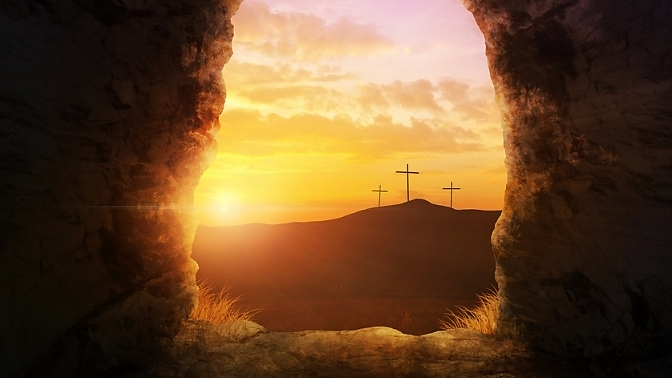 3 / 26 / 23Various ScripturesAt The Cross We Are:__________________________________________________“Before we can begin to see the cross as something done for us,we have to see it as something done by us.”		John Stott
Notes:   _________________________________________________________ ______________________________________________________________________________________________________________________________Scenes At The Cross:		Isaiah 53: 3 – 7		Luke 9: 22 		John 1: 29At The Cross We Are:__________________________________________________Colossians 2: 13 – 14When you were dead in your sins and in the uncircumcision of your flesh, God made you alive with Christ. He forgave us all our sins, having canceled the charge of our legal indebtedness, which stood against us and condemned us; he has taken it away, nailing it to the cross. Notes:   _________________________________________________________ ______________________________________________________________________________________________________________________________I Peter 2: 24 “He himself bore our sins” in his body on the cross, so that we might die to sins and live for righteousness; “by his wounds you have been healed.”______________________________________________________________________________________________________________________________“In the Cross is salvation; in the Cross is life; in the Cross is protection against our enemies; in the Cross is infusion of heavenly sweetness; in the Cross is strength of mind; in the Cross is joy of spirit; in the Cross is excellence of virtue; in the Cross is perfection of holiness. There is no salvation of soul, nor hope of eternal life, save in the Cross” of Christ.		Thomas à Kempis 
Are you Clinging to the Cross? 	 Holding onto the Hand of Christ?